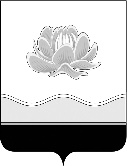 Российская Федерация Кемеровская область - КузбассМысковский городской округСовет народных депутатов Мысковского городского округа(седьмой созыв)Р Е Ш Е Н И Е от 24 апреля 2024 г. № 27-нО внесении изменений в решение Совета народных депутатов Мысковского городского округа 29.09.2021 № 68-н «Об утверждении Положения о контрольно-счетном органе Мысковского городского округа - муниципальной ревизионной комиссии»ПринятоСоветом народных депутатовМысковского городского округа23 апреля 2024 годаВ соответствии со статьей 38 Федерального закона от 06.10.2003 № 131-ФЗ «Об общих принципах организации местного самоуправления в Российской Федерации», Федеральным законом от 07.02.2011 № 6-ФЗ «Об общих принципах организации и деятельности контрольно-счетных органов субъектов Российской Федерации, федеральных территорий и муниципальных образований», руководствуясь статьей 53 Устава Мысковского городского округа, Совет народных депутатов Мысковского городского округар е ш и л:1. Внести в решение Совета народных депутатов Мысковского городского округа 29.09.2021 № 68-н «Об утверждении Положения о контрольно-счетном органе Мысковского городского округа - муниципальной ревизионной комиссии» (далее – решение) следующие изменения:1.1. в преамбуле после слов «субъектов Российской Федерации» дополнить словами         «, федеральных территорий»;1.2. в абзаце шестом пункта 2 дату «25.17.2017» заменить датой «25.12.2017»;1.3. внести в Положение о контрольно-счетном органе Мысковского городского округа - муниципальной ревизионной комиссии, утвержденное решением, следующие изменения:1.3.1. в преамбуле после слов «субъектов Российской Федерации» дополнить слова «, федеральных территорий»;1.3.2. в статье 6:1.3.2.1. в пункте 3 части 1 после слов «законов Кемеровской области» дополнить словом «- Кузбасса»;1.3.2.2. в пункте 5 части 3 слова «предусмотренных частью 3» заменить словами «предусмотренных частями 3, 4»;1.3.3. статью 7 дополнить частью 6 следующего содержания:«6. Председатель муниципальной ревизионной комиссии освобождается от ответственности за несоблюдение ограничений и запретов, требований о предотвращении или об урегулировании конфликта интересов и неисполнение обязанностей, установленных  Федеральным законом № 6-ФЗ и другими федеральными законами в целях противодействия коррупции, в случае, если несоблюдение таких ограничений, запретов и требований, а также неисполнение таких обязанностей признается следствием не зависящих от него обстоятельств в порядке, предусмотренном частями 3 - 6 статьи 13 Федерального закона от 25 декабря 2008 года № 273-ФЗ «О противодействии коррупции».»;1.3.4. в статье 10:1.3.4.1. часть 1 изложить в следующей редакции:«1. Муниципальная ревизионная комиссия при осуществлении внешнего муниципального финансового контроля руководствуются Конституцией Российской Федерации, законодательством Российской Федерации, законодательством Кемеровской области - Кузбасса, нормативными правовыми актами Совета народных депутатов Мысковского городского округа, муниципальными нормативными правовыми актами, а также стандартами внешнего муниципального финансового контроля.»;1.3.4.2. в части 4 после слов «Кемеровской области» дополнить словом «- Кузбасса»;1.3.5. в части 1 статьи 18 после слов «Кемеровской области» дополнить словом «- Кузбасса»;1.3.6. в статье 22:1.3.6.1. в части 1 после слов «Кемеровской области» дополнить словом «- Кузбасса»;1.3.6.2. часть 5 изложить в следующей редакции:«5. Муниципальная ревизионная комиссия вправе планировать и проводить совместные контрольные и экспертно-аналитические мероприятия с Контрольно-счетной палатой Кемеровской области - Кузбасса, обращаться в Контрольно-счетную палату Кемеровской области - Кузбасса по вопросам осуществления Контрольно-счетной палатой Кемеровской области - Кузбасса анализа деятельности муниципальной ревизионной комиссии и получения рекомендаций по повышению эффективности ее работы.».2. Настоящее решение направить главе Мысковского городского округа для подписания и обнародования в установленном порядке.3. Настоящее решение вступает в силу на следующий день после его официального обнародования.4. Контроль за исполнением настоящего решения возложить на комитет Совета народных депутатов Мысковского городского округа по развитию местного самоуправления и безопасности, администрацию Мысковского городского округа.Председатель Совета народных депутатов Мысковского городского округа           	 				           А.Б. АрхиповГлава Мысковского городского округа                                                          Е.В. Тимофеев